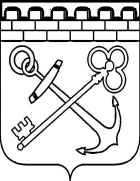 КОМИТЕТ ЛЕНИНГРАДСКОЙ ОБЛАСТИ ПО ТРАНСПОРТУПРИКАЗО внесении изменений в приказ управления Ленинградской области по транспорту от 10 апреля 2018 года № 10 «Об утверждении порядка проведения торгов (аукциона на понижение цены) по выбору коммерческой организации, некоммерческой организации, осуществляющей деятельность, приносящую доход или индивидуального предпринимателя, являющихся исполнителями услуг по перемещению и (или) хранению задержанных транспортных средств на территории Ленинградской области»В целях приведения в соответствие нормативных правовых актов Комитета Ленинградской области по транспорту приказываю:  Внести изменения в приказ управления Ленинградской области по транспорту от 10 апреля 2018 года № 10 «Об утверждении порядка проведения торгов (аукциона на понижение цены) по выбору коммерческой организации, некоммерческой организации, осуществляющей деятельность, приносящую доход или индивидуального предпринимателя, являющихся исполнителями услуг по перемещению и (или) хранению задержанных транспортных средств на территории Ленинградской области» (далее – Приказ) следующие изменения:а) в приложении № 1 к Приказу (Порядок проведения торгов (аукциона на понижение цены) по выбору коммерческой организации, некоммерческой организации, осуществляющей деятельность, приносящую доход, или индивидуального предпринимателя, являющихся исполнителями услуг по перемещению и(или) хранению задержанных транспортных средств на территории Ленинградской области):пункт 6.9 изложить в следующей редакции:«6.9.  Торги (аукцион на понижение цены) признаются несостоявшимися в следующих случаях: а) подана единственная заявка;б) принято решение об отказе в допуске к участию в торгах (аукционе на понижение цены) всех Претендентов;в) не подано ни одной заявки на участие в торгах (аукционе на понижение цены);г) отсутствуют предложения Участников торгов (аукциона на понижение цены) при проведении торгов (аукциона на понижение цены);д) участником торгов (аукциона на понижение цены) признан только один Претендент;е) на торги (аукцион на понижение цены) явился только один Участник из допущенных к участию в торгах (аукционе на понижение цены).В случае если документацией о торгах (аукционе на понижение цены) предусмотрено выделение лотов, решение о признании торгов (аукциона на понижение цены) несостоявшимися принимается в отношении каждого лота отдельно.»;пункт 6.10. изложить в следующей редакции:«6.10. При признании торгов (аукциона на понижение цены) несостоявшимися по лоту по основаниям, предусмотренным подпунктами «б» - «г» пункта 6.9 настоящего Порядка, Организатор торгов (аукциона на понижение цены) повторно объявляет торги (аукцион на понижение цены) по лоту.При признании торгов (аукциона на понижение цены) несостоявшимися по отдельному лоту, Организатор торгов (аукциона на понижение цены) направляет протокол торгов (аукциона на понижение цены) (по соответствующему лоту) в комитет по тарифам и ценовой политике Ленинградской области не позднее следующего рабочего дня после его подписания, для установления тарифов на перемещение и хранение задержанных транспортных средств на территории Ленинградской области (по соответствующему лоту).В случае признания торгов (аукциона на понижение цены)  несостоявшимся по основаниям, предусмотренным подпунктами «а», «д» и «е» пункта 6.9.  Организатор торгов (аукциона на понижение цены)  заключает договор на осуществление деятельности по перемещению задержанных транспортных средств на специализированную стоянку, их хранению и возврату с единственным Участником торгов (аукциона на понижение цены), при этом в качестве тарифов на перемещение и хранение задержанных транспортных средств в договоре прописывается базовый уровень тарифов.».2. Контроль за исполнением настоящего приказа оставляю за собой.3. Настоящий приказ вступает в силу с даты подписания.Председатель Комитета		       		                       М.С. Присяжнюк от «__» ________ 2021 года № ____